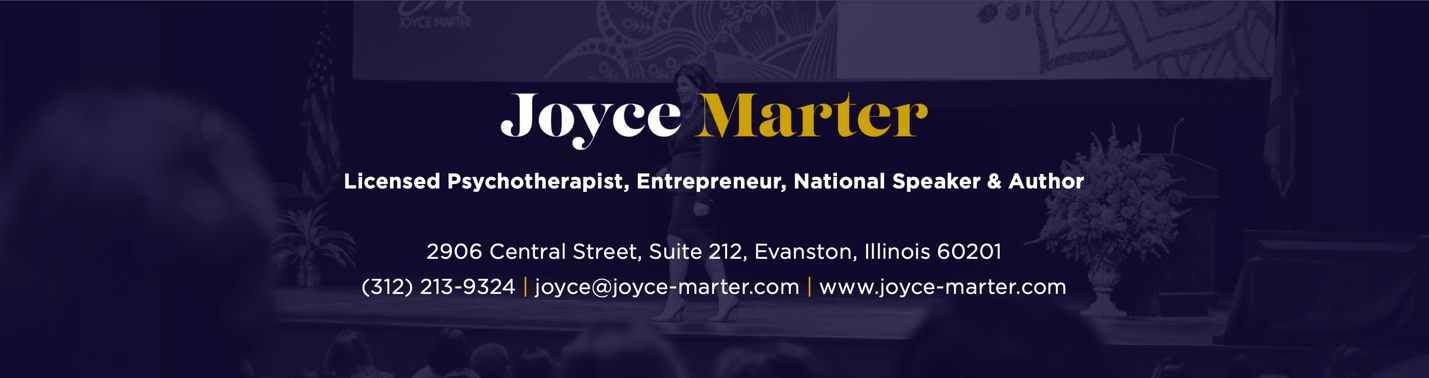 Joyce Marter is a licensed psychotherapist, entrepreneur, national public speaker, and a mental health thought leader. She is the founder of Urban Balance (a national outpatient mental health company) and the author of The Financial Mindset Fix: A Mental Fitness Program for an Abundant Life. 